Cottonwood Gulch Expeditions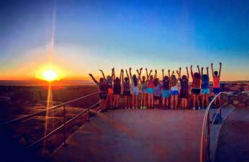 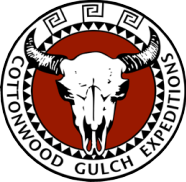 Plans &  Preparation Cottonwood Gulch Expeditions - Plans &  PreparationTABLE OF CONTENTS 1. Before the Expedition Begins........................................2 Making Travel Plans.......................................................... 2 If traveling by car..........................................................2 If traveling by airplane...................................................2 How the “Unaccompanied Minor” tickets work .................3 On the day of travel.......................................................3 Filling Out All The Forms .................................................. 4 Healthy Trekkers .............................................................. 4 Spending Money............................................................... 5 What and How to Pack ...................................................... 5 What Not to Pack..........................................................6 How to Pack ................................................................6 2. While on the Expedition .............................................7 Expectations for all Trekkers .............................................. 7 Drugs and Other Illegal Substances ..................................... 7 Respect on the Expedition.................................................. 7 Staying in the Group or Not................................................ 8 Keeping in Touch – Mail on the Expedition...........................8 Care Packages Are Strongly Discouraged ..............................8 Phone Calls from Trekkers ................................................. 9 Communicating with the Gulch........................................... 9 Communications to Expect from the Gulch ......................... 10 Trekkers Returning Home................................................ 10 Directions to Basecamp ..............................................Back Cover Contact Information .....................................................Back Cover Our Mission Cottonwood Gulch Expeditions sponsors educational  wilderness expeditions and outdoor programs in the American  Southwest that promote personal growth, scientific, historic,  and cultural discovery as well as a knowledgeable environmental  ethic among all those who participate. Plans and Preparation The Gulch expeditions are an experience unto themselves and  Trekkers in these groups, from the 1926 Prairie Trek to today’s Outfit  Expedition, have prepared for their summers in equally special ways.  The information contained here stems from these many years of  experience and is intended to help current Trekkers and families  prepare for their expeditions this coming summer.  1Plans & Preparation 1. Before the Expedition Begins Making Travel Plans Families arrange for Trekkers to arrive at the  Albuquerque Airport or at the Gulch Basecamp on the  expedition’s first day and then to depart on its last day. With time  to plan and with good communication, we can help make this  process easier. We have picked up Trekkers traveling by train,  plane, and automobile over the years. Once you have finalized your  arrangements, fill out the Travel Form on the Forms Dashboard of  your CampMinder account. If you are having trouble uploading it,  you may return it to us by mail. If traveling by car If you plan to drop your child off, there are two options.  One option is to drive to the Gulch Basecamp (in Thoreau, NM) and  drop off there on the arrival day for the expedition. Driving  directions to Basecamp are in this booklet and online.  Alternatively, you can meet the Gulch staff at the Albuquerque  Airport for drop off. If you are dropping your Trekker off at the  airport, the groups will be gathering underneath the biplane at the  center of the ticket counter level of the airport. Please call or  email ahead of time to confirm when and where you will be  dropping off your Trekker. Please make sure that you connect with  a staff member before you depart. If traveling by airplane Arrange for Trekkers to arrive and depart at the  Albuquerque International Airport (airport code ABQ) between 10  AM and 2 PM on the dates listed for each expedition. The time  window is necessary to allow for the two-hour drive to or from  Basecamp. Flight times outside of this range will require special  travel arrangements, such as a 5 AM drive to the airport without the  rest of the group. It may not be the best airfare for the ticket, but  your Trekker will thank you for being able to go to the airport and  say goodbyes with the rest of the group. If you have questions  about flight times, please call the Gulch office to discuss options  with our staff.  2Cottonwood Gulch Expeditions How the “Unaccompanied Minor” tickets work Many of the Trekkers fly as unaccompanied minors. All  airlines have their own specific policies for who qualifies as an  unaccompanied minor – children under a certain age traveling  without an adult. They all will allow Trekkers to fly, but may require  that you pay an additional charge ($50-150) for this service. As an  unaccompanied minor, each Trekker stays with the flight crew from  the time they get on the first plane until they are picked up by Gulch  staff in Albuquerque. When you check your Trekker in, you will be asked to write  down who will be picking up him in Albuquerque. (You may also  have to supply this information when you book the ticket.) For this  you should write down the name of your child’s group leader, who  will be at the airport on the travel days. You will then be asked to  escort your Trekker to his departure gate and watch as they get on  the plane. If there is a transfer to another flight, the airline  attendants will escort your Trekker to the new gate and hand them  over to the next flight’s crew. When that flight arrives in  Albuquerque, the Trekker will exit the plane with the flight crew and  will be delivered only to Gulch staff, who will sign for each  Trekker. On the day of travel If there is some unexpected change in your travel, such as a  missed or canceled flight, do not panic. There is someone at the  Gulch phone all day on travel days, so call 505-862-7503 and  we can help solve problems and relay information. Each Trekker  should have this number on them when they travel. The director  and the group leaders will meet all arriving flights at the gates in  Albuquerque. All Gulch staff will be wearing Cottonwood Gulch  t-shirts (usually brightly colored, and always with the bison skull logo on the front) and will know each Trekker’s name and flight number. Upon arrival in Albuquerque, Gulch staff will ensure that Trekkers call their families to let them know about their safe arrival. 3Filling Out All The Forms Be sure to fill out all the forms. It is critical that the Gulch office  have these completed forms by May 15, in order to finalize our own  preparations. Some of these forms are legal in nature, some are  medical, and others are personal; however, they are all critical to the  success of the expedition. The May 15 deadline is also important because the Gulch  office moves, from Albuquerque to Basecamp, between May 15  and the start of the expeditions. Mail is forwarded, but it is  often delayed between post offices. If we do not have all the  completed paperwork, Trekkers may not be able to participate. If you are having difficulty with the forms on your CampMinder  account, please reach out to the Gulch office at 505-248-0563.  Healthy Trekkers Healthy and happy Trekker summers start with the medical  history that you send us on the Health History form. This is not the  time to feel shy about including too much information – the more  the better. We pride ourselves on being prepared in the backcountry.  This means that we want to know everything we can: from  possible allergies to how she handles herself under stress. It is  imperative that we have the full background on all Trekkers to  meet their needs while they are with us.  If you think of something that does not fit on the page or into  one of the categories, please tell us about this, either by  phone, by email, or by note with the form. Concealing or  glossing over elements in the health history, even if they seem  small, makes our job of ensuring all Trekkers have a safe and  successful summer much harder. Medications, prescription or over-the-counter, are  safeguarded by Gulch staff on each expedition. The Medications  section of the Health History form details how to arrange for  your Trekker to continue prescribed medications while he or she is  on the expedition. Staff also carry full first aid kits, which include  over-the-counter medications like ibuprofen or antihistamines. It  is not necessary to send us basic over-the-counter medications  that you expect your Trekker to need, although you should tell us  on the form about when  4and why your Trekker has used these medications in the past. If your  Trekker does not need any special medications, please indicate that  on the form as well. Spending Money All common expenses come out of the group fund and Trekkers  will only need spending money for small luxuries,  incidentals, souvenirs and art they wish to purchase. In order to  keep this spending money safe, the staff will hold all trekker  spending money. Trekkers will have access to their money when  the group has an appropriate opportunity arises. We do ask that  each Trekker start with some money in his or her ‘Gulch  Account’. We consider learning how to budget one’s resources,  including spending money, as a part of the experience of the  Expedition. If this is a financial hardship for your family, please  talk with us about options.  We have found that $75 to $150 is more than sufficient for the  Prairie Trek, Turquoise Trail, and Mountain Desert Trek  groups and $50 to $100 is plenty for the Outfit Expedition, Wild  Country Trek, Paleo Trek, Art Trek, and Music Trek. This is more  than enough to cover extra batteries, replacement toiletries, and a  lunch or dessert if the group stops in town. This is also enough  for Trekkers to bring home souvenirs from their travels. Many Trekkers travel with some emergency spending money  in cash on the arrival days. When they arrive, they will deposit this  cash in their Gulch account with their group staff. This allows  parents to provide for any incidental travel expenses (lunch at a  layover, etc.), while preventing the loss of that money in the  backcountry. At the end of the expedition, any balance in a  Trekker’s account will be given to the Trekker in cash for the  travel home. Please keep in mind when choosing an amount that  unless your child is flying Southwest, they will likely have baggage  fees to cover for the return flight. Spending money can be added through your  CampMinder account. If after the trek has started you wish to  send additional funds, please get in touch with our office.  What and How to Pack One of the keys to a successful expedition is having just  the right equipment. We have developed the personal packing  lists and refined them over the years. Knowing what to bring can  be a 5daunting job, for Trekkers and parents alike, and the Gulch would  like to be as helpful as we can. Trekkers and families should feel  free to call or email with any questions while planning, shopping or  packing. Overall, remember less is more when you are traveling daily  and often carrying your belongings on your back. What Not to Pack We all come to the Gulch to appreciate certain intangibles,  such as the absence of screens. We have an unplugged policy and  therefore do not allow personal electronic devices of any sort (music  players, games, cell phones, etc.). We understand that many families  want Trekkers to have their cell phones while traveling; therefore,  upon arrival, we store the devices and return them to Trekkers upon  their departure. Cameras, though they are electronic, are allowed,  however; charging opportunites can be few and far between.  Additionally, food, candy, or gum attract animals to our cabins  and campsites and we ask that these items be omitted as well.  For footwear, note that sandals or other open-toed shoes are  not appropriate footwear on the expedition and for safety reasons  Trekkers will not be permitted to wear them, even if they bring them.  Also, any Trekker who possesses any illegal or legal drugs  (including tobacco), alcohol, firearms or other weapons will may be  sent home. Fireworks are also illegal for minors in New Mexico.  How to Pack If you are going on a trek that goes backpacking, you will need  a large backpack (see the packing list for your trek to determine an  appropriate size). All Trekkers will need a daypack to store items  needed during the day (raingear, hat, sunglasses, journal, camera,  etc.). Additionally, a duffel bag to store extra items while backpacking  or while out on the road proves useful.  Most Trekkers find that for airline travel, checking the large  backpack with most items and using the daypack as a carry on works  well. Occasionally, the sleeping bag and sleeping pad need to be  packed separately for travel.  62. While on the Expedition You’ve made travel arrangements, filled out forms, packed the bag and broken the boots in. Now here’s what Trekkers – and  parents – need to know about what will happen on the expedition. Expectations for all Trekkers Picture the best team you have ever been on and that is a sense  of how your expedition should function this summer. As you learn  the way things are done at the Gulch – how to set up the tent or  break camp in the morning – you will find ways to make everything  fun. You will learn to trust the people around you and count on  them stepping up when you need a hand or a laugh or a shoulder to  lean on. Everyone will pull their fair share. Every person’s individual  goals become group accomplishments. These are hallmarks of Gulch  expeditions, but they only happen when all the expedition members  remember a few things and arrive ready for the experience. Drugs and Other Illegal Substances There is also no place in this program for any sort of drugs,  tobacco, fireworks, firearms or weapons of any kind and the use  or possession of these items will violate the Trekker’s signature on  the User Group Agreement from the application. A violation of this  contract between the Trekker and Cottonwood Gulch, as indicated  on the application, may result in the Trekker being sent home on the  next available flight. Respect on the Expedition The success of the group, including both Trekkers and  instructors, depends on each person maintaining a high degree of  respect for everything around us, including every person in the group  and everything in the environment where we live. At times, this  respect simply means completing the tasks you are asked to do for  the group, from washing dishes to carrying weight for a fellow hiker.  Sometimes an individual’s wishes may conflict with the expedition as  a whole, whether in regard to personal food or choice of clothing or  manner of communications with others. In these times, Trekkers are  7to respect the wishes of the Gulch and the group, as embodied by  the instructors and their decisions. Staying in the Group or Not Ultimately, if the health, safety, or success of the group is  endangered by any group member’s actions or a Trekker violates the  Member Agreement, the director, after discussions with the group  instructors, may decide that that Trekker needs to be removed from  the expedition. This is a rare occurrence. In the unfortunate event  that a Trekker is sent home, the family will be contacted and asked to  arrange for travel home within 24 hours, at their own expense. Now  is the time to clear up any questions concerning what is expected  of a Trekker and you should raise your questions with the director  before the expedition begins.  Keeping in Touch – Mail on the Expedition All of our Trekkers are engaged in a wilderness setting full  time and therefore communication with them is more limited than  some people are usually accustomed to. The most reliable means  of regular communication remains the United States Postal  Service. We send and receive mail at Basecamp everyday except  Sunday and this is the best way for Trekkers to stay in touch with  their family and friends. Groups “on the road” return to Basecamp every 10 days or so, when they will pick up and send mail. If a  group is away from Basecamp for an extended period of time,  letters will be forwarded to the group on the road. Please note we  cannot forward packages to Trekkers on the road and these will  remain at Basecamp until the group returns. Please send your  Trekker with pre-adressed and stamped postcards or envelopes so  that they can write home.  Address mail to Trekkers as follows: Cottonwood Gulch Trekker’s Name and Group 659 Highway 612 Thoreau, NM 87323 Care Packages Are Strongly Discouraged The contents of care packages often spoil appetites,  detract from group morale, and attract rodents into cabins and  tents. Please do not send care packages containing food. Any candy  or other food sent from home will be held in the group leader’s care, since it needs to be kept safely  away from where Trekkers sleep. We celebrate all summer birthdays,  and other important events, in Gulch style and special gifts from  home are best held until Trekkers return home. Phone Calls from Trekkers Trekkers do not have regular access to a phone during the  summer, which is part of the experience of being on the  expedition. The phone number for Cottonwood Gulch’s  Basecamp office is (505) 862-7503. This phone is used  primarily for emergency purposes and is located across the road  from Basecamp, about ½ mile from where Trekkers live. In the  case of an emergency, you can always leave a message at this  number if someone does not answer the phone, as messages are  checked regularly. We can relay messages to Trekkers but they will  only have use of the phone in case of an emergency. Communicating with the Gulch  Given the personal nature of being in an expedition, the Gulch’s  preference is to keep an open line of communication with parents  and families. We also know that Trekkers setting off on this adventure  can be toughest on those left at home. Gulch staff welcome parents  to share their side of the Gulch experience, whether through stories,  questions, concerns, or news from home during the summer. Since Trekkers are encouraged to solve problems immediately  and directly with those around them, it is usually best for parents to  contact the director first with any doubts or questions, as Trekkers  can lose confidence if they sense a parent is quick to help them  too much with a problem. The director respects the privacy of each  Trekker and can talk candidly with parents about how the summer is  going. There may be some bumps in the road along the way and we  know how helpful it is for our staff to work in concert with parents.  Sometimes just sharing information leads to talking through how to  motivate, calm, or otherwise help each Trekker.  9To contact the Basecamp office, call (505) 862-7503. Communications to Expect from the Gulch Cottonwood Gulch will be in touch with parents a few times  over the course of any expedition, in addition to whenever a phone  call is warranted. Here is when parents can expect to hear from the  Gulch: • A few days before the expedition’s start date, the group leader will call to confirm travel arrangements and answer any last minute questions you may have. Sometimes we do not reach every family in person but will always leave a message with information and how to call the Gulch back. • On the first day of the expedition, the Gulch office will call you when your Trekker has arrived and joined the expedition. • At the conclusion of the expedition the group leaders compose a full letter to parents. This letter details where the expedition went and what they did. The letter also conveys to parents the group leader’s sense of how well the Trekker did in the Gulch program, from level of respect to any emerging interests. Our hope is that these letters provide important feedback to families about what their Trekkers accomplished during the summer and what are some continuing areas of improvement. These letters have served as letters of recommendation for various school or universities over the years. Trekkers Returning Home Departure day, especially for the longer Prairie Trek, Turquoise  Trail and Mountain Desert Trek groups, can be a draining  experience. Often the conclusion of the expedition is intense with  final campfires helping Trekkers process all they have done over the  past weeks. There are seldom many dry eyes when the group arrives  at the Albuquerque Airport. Some adjustments are customary for  Trekkers returning home. Phone calls can help with leaving behind  close friends. Doing laundry and taking hot showers can feel great,  but some Trekkers find it difficult to leave the simpler lifestyle of the  Gulch behind. In short, it can take a few weeks or so for Trekkers  10to get back into the swing of life at home. We hope that doing the  dishes at home may help ease the adjustment! Something that all Trekkers look forward to is the arrival of the  Log, the expedition’s group journal. Expedition members contribute  writings, drawings, photographs, and other projects to this group  journal every day of the expedition. After they leave, the group  instructors produce the final log books and the Gulch office, after it  moves back to Albuquerque in September, prints and mails a copy  to each Trekker. Included in the Log is the final roster with contact  information on everyone who was at the Gulch that summer. The arrival of the Log is a good reminder to think about another  expedition the following year. December 15th is the Gulch’s early  sign-up deadline, which includes a discount on tuition in addition to  that given to returning Trekkers. 11Directions to Cottonwood Gulch Basecamp From Thoreau, NM (exit 53 on Interstate 40), travel south on State  Highway 612 approximately 6.5 miles. Basecamp is located on the right  side as the road makes a bend to the left. There is a Cottonwood Gulch  sign on the right side of the road. As you enter, please observe our  speed limit of 15 miles per hour on the drive to the parking area right  outside the fence. Contact Information Before June 1, we can be  reached in Albuquerque: Cottonwood Gulch 9223 4th St. NW Albuquerque, NM 87114 Phone: (505) 248-0563 After June 1, we can be  reached at Basecamp: Cottonwood Gulch 659 Highway 612 Thoreau, NM 87323 Phone: (505) 862-7503 Olivia Marín., our Enrollment and Communications Manager, can be reached via  email at enrollment@cottonwoodgulch.org and more information can be found online at  www.cottonwoodgulch.org. 12